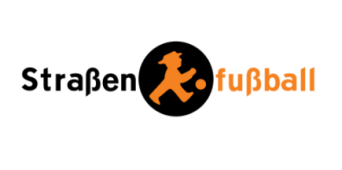 Согласовано:«Бранденбургская спортивная молодёжь»__________________________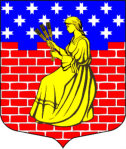  Утверждено:Глава МО «Новодевяткинское сельское поселение»Майоров Д.А _________________.ПОЛОЖЕНИЕО проведении турнира «Уличный футбол  за толерантность» в рамках международного обмена молодежью Россия-ГерманияНовое Девяткино 2018 годПОЛОЖЕНИЕО проведении турнира «Уличный футбол  за толерантность» в рамках международного обмена молодежью Россия-Германия         1.Цели и задачиТурнир проводится в целях:-пропаганды  здорового образа жизни, гармоничного развития личности;-привлечения населения к регулярным занятиям спортом;-повышения спортивного мастерства игроков, тренеров, и команд в целом;-популяризации и дальнейшего развития футбола;-патриотического воспитания подрастающего поколения, средствами физической культуры и спорта;-развития межнациональных отношений;-содействия адаптации и занятости молодежи;-профилактики асоциального поведения в подростковой и молодежной среде;-формирования толерантного сознания молодежи.2.Место и сроки проведения.Место проведения: Ленинградская область, Всеволожский район, деревня Новое Девяткино, спортивная площадка.Дата проведения: 16 июня 2018 года3.Общее руководство и организация.Общее руководство и организацию соревнований осуществляет:«Бранденбургская спортивная молодёжь», при поддержке Министерства иностранных дел Германии, Германо-Российского Форума,  Немецкого футбольного союза;Администрации МО «Новодевяткинское сельское поселение» и  МКУ КДЦ «РОНДО». Непосредственное проведение соревнований возлагается на главного судью соревнований.Судейство, регистрацию и медицинское обслуживание осуществляют приглашенные наблюдатели, статист и медицинский работник.4.Правила и условия проведения соревнований.3.1. Требования к участникам:-возраст от 18 до 27 лет;-наличие единой спортивной формы;-наличие сменной спортивной обуви;-допуск врача к занятиям по физической культуре и спорту;-наличие игрока в заявке на турнир;-в случае отсутствия тренера, его функции выполняет капитан или сопровождающий команды.3.2.Состав команды.В состав команды входят  5 человек:•три игрока в поле, одна из которых девушка;3.3.Правила.Уличный футбол – игра, в которой игроки самостоятельно устанавливают свои fair-play правила.• Время каждого матча- три минуты• В уличный футбол играют девушки и юноши в одной команде. • В игре отсутствует арбитр, но есть наблюдатель (Teamer), который помогает командам договориться о правилах игры во время проведения турнира, а также помогает решать возникшие вопросы и конфликты. • Кроме привычных баллов за исход игры, команды имеют возможность дополнительно получить Fair-Play-Баллы и тем самым улучшить своё положение в турнирной таблице. •В момент забитого мяча, после касания мяча противоположной команды игра продолжается.3.4.Все команды должны руководствоваться принципами честного делового партнерства, справедливости, неукоснительного уважения к соперникам, судьям и зрителям, принимать все необходимые меры для исключения насилия и противоправных действий в сооружениях.3.5.Команда может быть исключена из числа участников соревнований  решением руководства за грубые нарушения настоящего положения, а именно: за невыполнение требования, предусмотренных положением.5.Подача заявок.Заявку на участие представителям  команд необходимо отправить на электронную почту 2969968@mail.ru  не позднее  5 июня. Всю необходимую информацию можно получить в МКУ КДЦ «Рондо»  (по телефону 296-99-68). Непосредственный допуск команд к турниру осуществляет «Бранденбургская спортивная молодёжь».6.Порядок определения победителей.Турнир состоится в два этапа: групповой, плей-офф.После получения всех заявок и составления турнирной таблицы, главный судья предоставит подробную информацию (за неделю до турнира) на электронный адрес команды.Если команды набрали равное количество очков, то спор разрешается по результатам встречи между этими командами. Если в споре задействованы три команды и более, то  спор разрешается по количеству забитых и далее пропущенных мячей.7.Награждение победителей и призеров.Команды, занявшие 1,2,3 места, будут награждены почетными призами, грамотами и кубком(1 место). Все участники  буду награждены памятными призами.Приложение 1Заявка на участиеКоманда «__________»МО «________________________________»Контактное лицо№Ф.И.ОДата рожденияВиза врача12345Ф.И.ОКонтактный ТелефонДолжность